Создание комплекта вторичных эталонов единицы активности радионуклидов на основе образцовых спектрометрических источников гамма-излучения типа ОСГИАлексеев И.В., Аршанский С.М., Жуков Г.В., Заневский А.В., Колодка А.А., Сэпман С.В., Терещенко Е.Е., Трофимчук С.Г., Шильникова Т.И. (ФГУП «ВНИИМ им. Д.И. Менделеева», г. Санкт-Петербург, Россия), Рогозев А.Б. (ЗАО «РИТВЕРЦ», г. Санкт-Петербург, Россия)В настоящее время основой обеспечения единства и правильности измерений активности радионуклидов и связанных с ней физических величин в РФ является Государственный первичный эталон единиц активности радионуклидов, удельной активности радионуклидов, потока альфа-, бета-частиц и фотонов радионуклидных источников 
ГЭТ 6-2016 (ГПЭ). Передача единиц физических величин от ГПЭ эталонам и средствам измерений осуществляется в соответствии с государственной поверочной схемой (ГПС) для средств измерений активности радионуклидов, удельной активности радионуклидов, потока и плотности потока альфа-, бета-частиц и фотонов радионуклидных источников. ГПС согласно ГОСТ 8.033-96 заменена новой ГПС, утвержденной приказом Руководителя Росстандарта от 29 декабря 2018 г. № 2841, и введённой в действие с 30 апреля 2019 г. Согласно ГПС в качестве вторичных эталонов (ВЭТ) могут использоваться радионуклидные источники, растворы радионуклидов, радиометрические установки, а также радионуклидные источники специального назначения. Спектрометрические источники ОСГИ в основном применяются для определения метрологических характеристик спектрометров-радиометров: интегральной нелинейности, разрешения, эффективности регистрации. На практике широкое распространение получили источники типа ОСГИ-3 производства АО «Радиевый институт им. В.Г. Хлопина», ОСГИ-А производства ООО «НТЦ Амплитуда», ОСГИ-Р производства ЗАО «РИТВЕРЦ». Все вышеперечисленные типы источников внесены в Государственный реестр средств измерений и выпускаются для выполнения функций рабочих эталонов 1-го и 2-го разрядов.На текущий момент в метрологической практике применяются ВЭТ единицы активности радионуклидов в виде радионуклидных источников бета-излучений типа С0 (на основе радионуклидов 90Sr+90Y) и альфа-излучения типа П9 (на основе радионуклида 239Pu). В то же время ВЭТ на основе источников фотонного излучения отсутствуют, несмотря на то, что потребность в таких эталонах существует и прежде всего они необходимы для поверки рабочих эталонов 1-го разряда единицы активности радионуклидов на основе спектрометрических источников ОСГИ. Чтобы метрологические организации могли осуществлять поверку таких эталонов в их распоряжении должен быть ВЭТ единицы активности радионуклидов в виде источников ОСГИ, в которых активность радионуклидов измерена с расширенной неопределенностью не более 2,0 % при k = 2. В ходе выполнения НИР, проведённой ФГУП «ВНИИМ им. Д.И. Менделеева» и ЗАО «РИТВЕРЦ» были решены следующие задачи: - исследованы методы измерений активности радионуклидов в растворах, предназначенных для изготовления источников ОСГИ с метрологическими характеристиками, соответствующими ВЭТ;- исследованы метрологические характеристики радионуклидных источников типа ОСГИ-РТ, изготовленных из растворов, оценено соответствие их характеристик требованиям, предъявляемым к ВЭТ;- выполнена оценка влияния методов изготовления источников типа ОСГИ-РТ и метода передачи единицы активности радионуклидов на их метрологические характеристики.При формировании комплекта для ВЭТ были выбраны гамма-излучающие радионуклиды, обеспечивающие перекрытие энергетического диапазона типовых гамма-спектрометров, а также обладающие достаточно большим периодом полураспада и высокой интенсивностью гамма-квантов, испускаемых на акт распада. В созданный комплект входят следующие радионуклиды: 241Am, 228Th, 152Eu, 137Cs, 133Ba, 88Y, 60Co, 54Mn.Общий вид и конструкция закрытых источников фотонного излучения типа 
ОСГИ-РТ приведены на рисунке.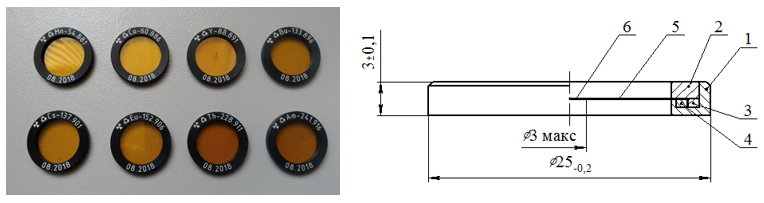 1 – корпус, 2 – кольцо, 3 – кольцо наружное, 4 – кольцо внутреннее, 
5 – полиимидные плёнки, 6 – активная часть.Рисунок – Общий вид и конструкция источников типа ОСГИ-РТВ соответствии с ГПС единица активности радионуклидов может быть передана от ГПЭ вторичному эталону – радионуклидным источникам фотонного излучения следующими методами:- методом прямых измерений активности радионуклидов в источниках ОСГИ на установках ГПЭ;- методом сличения при помощи компаратора с идентичными радионуклидными источниками из состава ГПЭ.Оборудование, входящее в состав ГПЭ, позволяет выполнять прямые измерения активности радионуклидов 241Am, 228Th, 152Eu, 137Cs, 133Ba, 88Y, 60Co, 54Mn в источниках ОСГИ с точностью, соответствующей уровню ВЭТ, например, на установках, реализующих метод KX- совпадений и 4π-счёта. Преимуществом прямого измерения активности радионуклидов в источниках ОСГИ является относительная простота его реализации. Вместе с тем, верхний диапазон измерений активности радионуклидов на этих установках ограничен значением 1·105 Бк.Передача единицы активности радионуклидов от ГПЭ при помощи компаратора возможна при использовании в качестве компаратора гамма-спектрометра на основе особо чистого германия или сцинтилляционного спектрометра и комплекта источников гамма-излучения ОСГИ, входящего в состав ГПЭ. Этот метод передачи обеспечивает требуемую для ВЭТ точность измерений активности радионуклидов и более широкий диапазон измерений - до 1·106 Бк. Недостатком метода является необходимость постоянного обновления источников ОСГИ с короткоживущими радионуклидами 88Y, 228Th и 54Mn.ЗаключениеВ результате проведения НИР, проведенной ФГУП «ВНИИМ им. Д.И. Менделеева» и ЗАО «РИТВЕРЦ», созданы 10 комплектов радионуклидных источников типа ОСГИ-РТ (241Am, 228Th, 152Eu, 137Cs, 133Ba, 88Y, 60Co, 54Mn), которые по своим метрологическим характеристикам соответствуют требованиям, предъявляемым к вторичному эталону единицы активности радионуклидов.Источники типа ОСГИ-РТ прошли испытания в целях утверждения типа средства измерений (номер в госреестре 74005-19) и могут применяться в качестве вторичного эталона активности радионуклидов.Подписи авторов:Г.В. Жуков		________________И.В. Алексеев	________________С.М. Аршанский	________________А.В. Заневский	________________А.А. Колодка	________________С.В. Сэпман	________________Е.Е. Терещенко	________________С.Г. Трофимчук	________________Т.И. Шильникова	________________А.Б. Рогозев	________________